During the period from 05/01/2016 to 05/31/2016 the Commission accepted applications to assign call signs to, or change the call signs of the following broadcast stations. Call Signs Reserved for Pending Sales Applicants New or Modified Call SignsPUBLIC NOTICE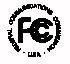 PUBLIC NOTICEReport No. 591Media Bureau Call Sign Actions06/09/2016Call SignServiceRequested ByCityStateFile-NumberFormer Call SignWFCNAMTHE MOODY BIBLE INSTITUTE OF CHICAGONASHVILLETN20160112AAZWAMBWLXQFMEDUCATIONAL MEDIA FOUNDATIONGREENSBOROAL20160504AAJWDGMRow NumberEffective DateCall SignServiceAssigned ToCityStateFile NumberFormer Call Sign105/01/2016WVKBFMELIZABETHTOWN CBC, INC.VINE GROVEKYWTHX205/02/2016WAIP-LPFLISLAMIC CENTER OF GULFPORT, INC.GULFPORTMS20131028APHNew305/02/2016WPPM-LPFLPHILADELPHIA PUBLIC ACCESS CORPORATIONPHILADELPHIAPA20131106ASUNew405/04/2016KMZRFMLAZER LICENSES, LLCATWATERCAKBRE505/06/2016KQBGFMCCR-WENATCHEE IV, LLCROCK ISLANDWAKAAP605/06/2016WBEKFMCHICAGO PUBLIC MEDIA, INC.KANKAKEEILWKCC705/06/2016WCLJ-LPFLTHE CHURCH IN LAFAYETTE, INC.LAFAYETTEIN20131101AHRNew805/06/2016WPCQ-LPFLCOUNTY OF PINELLASSAFETY HARBERFL20131114ACRNew905/11/2016KBREAMMAPLETON LICENSE OF MERCED, LLCMERCEDCAKTIQ1005/11/2016WUEA-LDLDDTV AMERICA CORPORATIONSouth BendINW23EA-D1105/12/2016KAPY-LPFLRADIO DUVALLDUVALLWAKRDI-LP1205/12/2016WMTIAMINTERNATIONAL BROADCASTING CORPORATIONMOROVISPRWGFE1305/12/2016WZUM-FMFMPITTSBURGH PUBLIC MEDIABETHANYWVWYZR1405/13/2016KBLYFMTWO WAY COMMUNICATIONS, LLCNEWCASTLETX20151013AHQNew1505/13/2016KRKD-LPFLHISTORIC DOWNTOWN LOS ANGELES BUSINESS IMPROVEMENT DISTRICTLOS ANGELESCA20131114BGGNew1605/16/2016KCOD-LPFLCOMMUNITY RADIO OF DECORAH, POSTVILLE AND NORTHEAST IOWADECORAHIA20131106AUXNew1705/16/2016KGAA-LPFLCALVARY CHAPEL OF DALLAS D/B/A CALVARY CHAPEL PLANOPLANOTX20131114APZNew1805/16/2016KSMAAMAGM CALIFORNIA, INC.SANTA MARIACABAL-20160302AESKSMX1905/16/2016WQXY-LPFLPREMIERE INTERNATIONAL CARES, INCFORT MYERSFLWZKO-LP2005/16/2016WXPJFMCENTENARY COLLEGEHACKETTSTOWNNJWNTI2105/16/2016WZKOAMGENESIS MULTIMEDIA GROUP, LLCFORT MYERSFLWCRM2205/17/2016KLLSAMSOUTHEAST TEXAS TELECOM, LLCLUMBERTONTXKSET2305/17/2016KTURFMCALVARY CHAPEL OF TURLOCK, INC.WESTLEYCA20100226AGONew2405/19/2016KHYG-FMFMHYDABURG CITY SCHOOL DISTRICTHYDABURGAK20160226AAINew2505/24/2016KBIH-LPFLBETESDA IGLESIA HISPANA INTERNATIONALHOUSTONTX20131104ABNNew2605/24/2016KRHF-LPFLTHE HOLY FAMILY EDUCATIONAL ASSOCIATION OF SEBASTIAN COUNTYFORT SMITHAR20131114BDONew2705/25/2016KEHS-LPFLEDGEWOOD HIGH SCHOOLWEST COVINACA20131115AABNew2805/27/2016WOBS-LPFLSOUTH CAROLINA STATE UNIVERSITYORANGEBURG, SCSC20131114BNCNew2905/30/2016WNBZ-FMFMSARANAC LAKE RADIO, L.L.C.SARANACNYWYZY3005/31/2016WAMSFMMIRIAM MEDIA, INC.NEWARKMDWMDS3105/31/2016WGBG-FMFMADAMS RADIO OF DELMARVA PENINSULA, LLCSEAFORDDEWGBG3205/31/2016WLXFFMEDUCATIONAL MEDIA FOUNDATIONMACONGAWROK-FM3305/31/2016WROK-FMFMCUMULUS LICENSING LLCSEBASTIANFLWSJZ-FM3405/31/2016WRSK-LPFLSUSSEX COUNTY COMMUNITY COLLEGENEWTONNJWAMS-LP-F C C-